LAMPIRAN IPersuratanSurat Permohonan izin melakukan penelitian dari Fakultas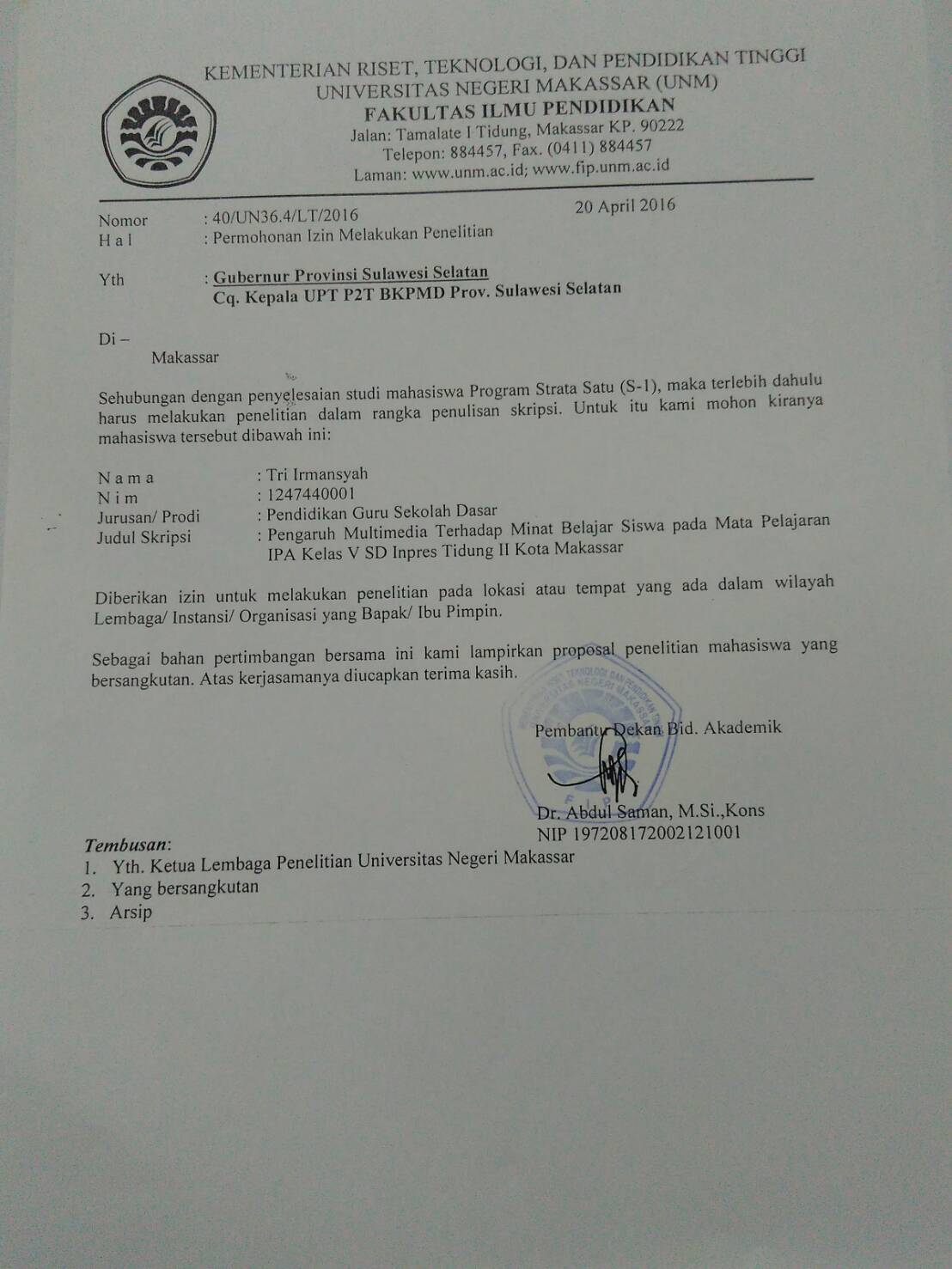 Surat dari Badan Koordinasi Penanaman Modal Daerah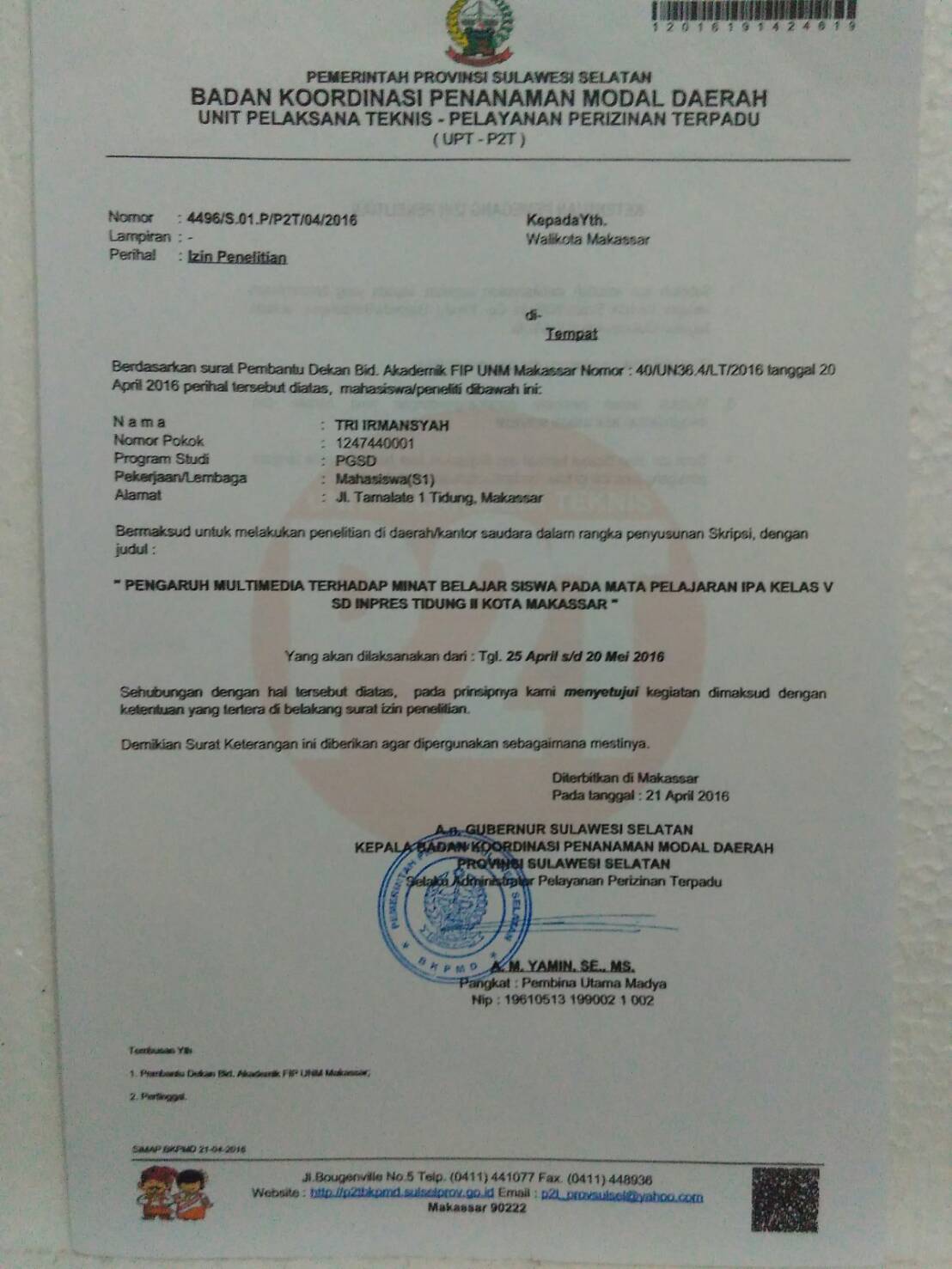 Surat dari Walikota Makassar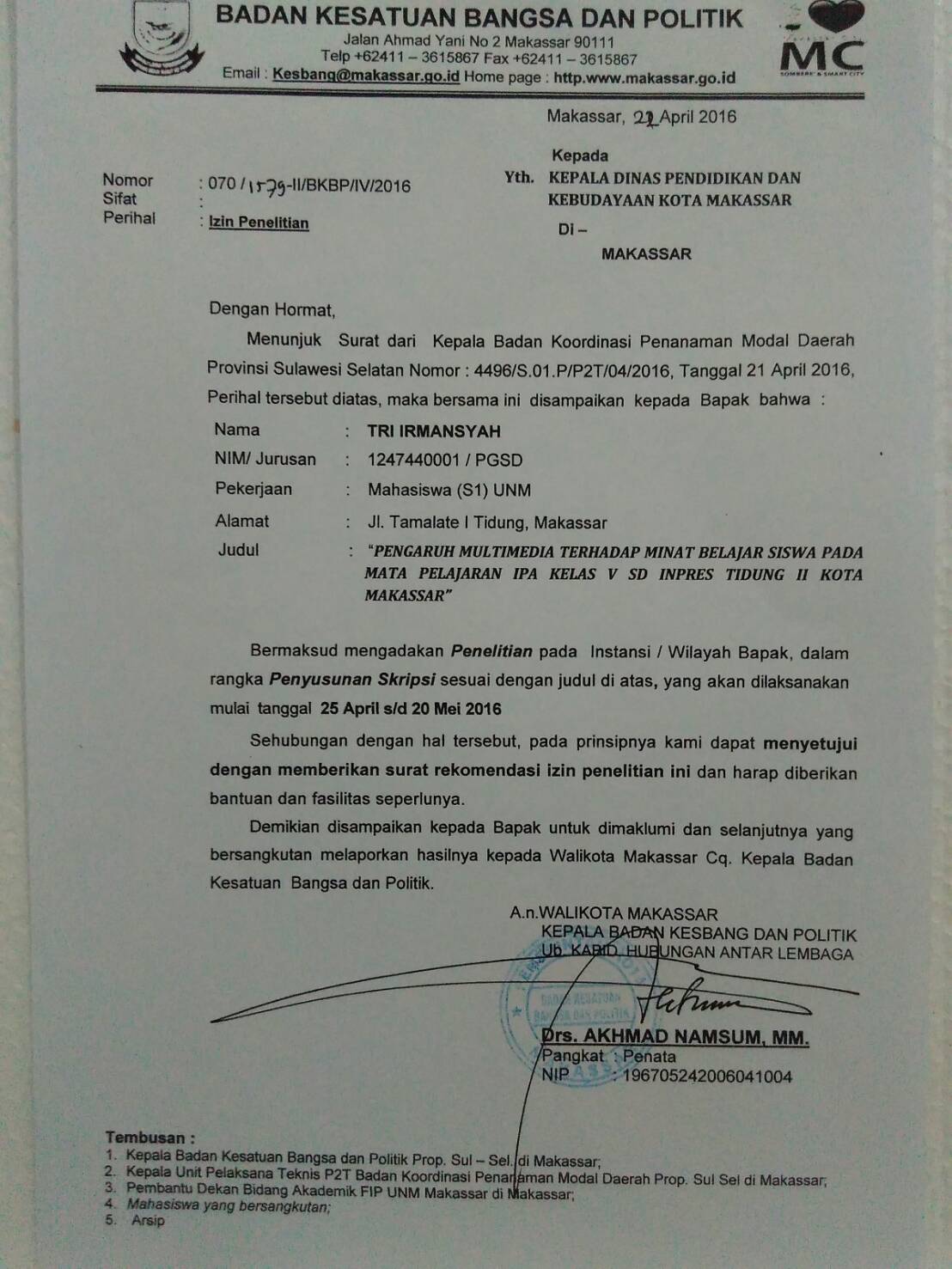 Surat izin dari Kepala Dinas Kota Makassar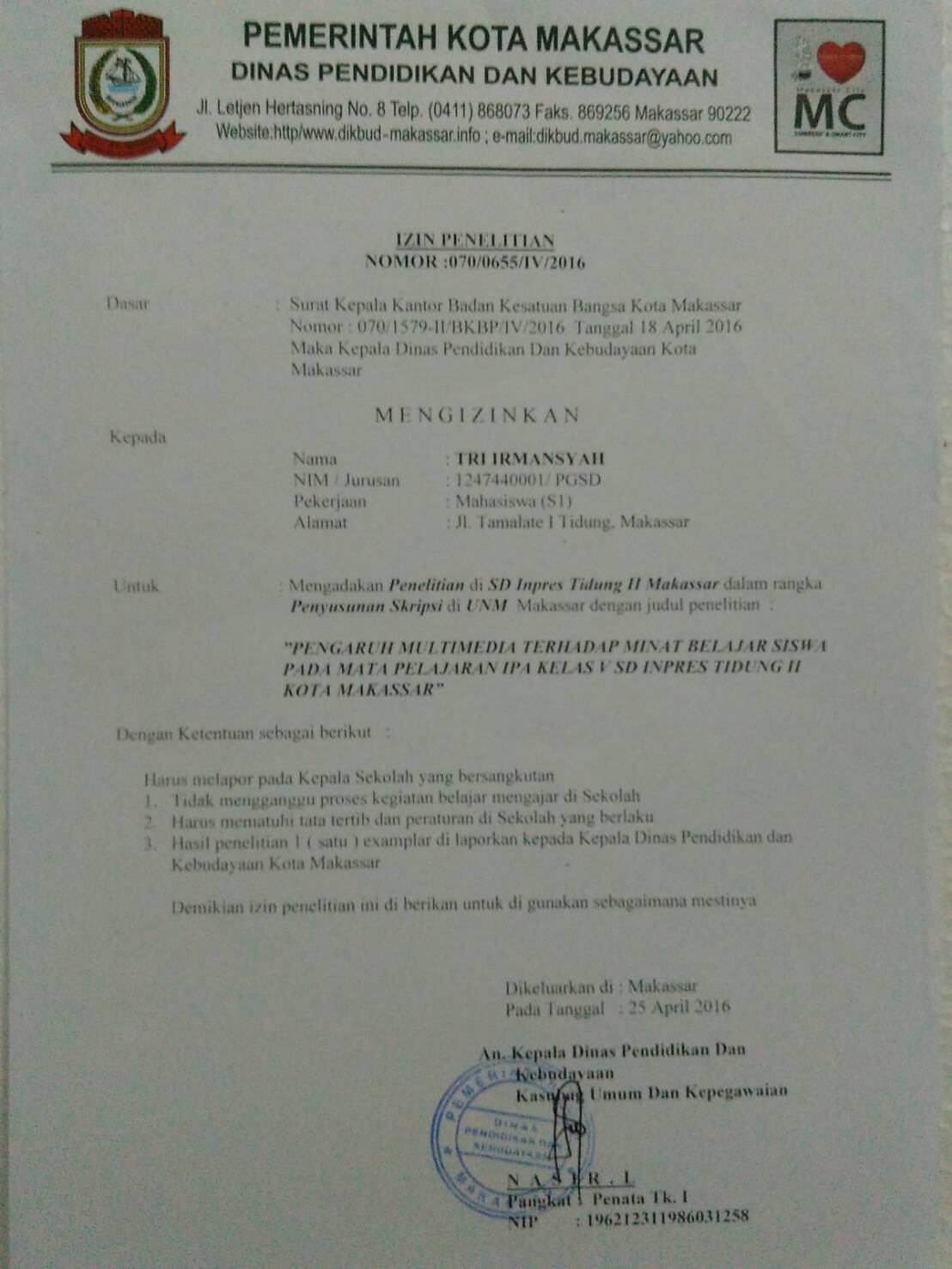 